Handledarens rapport efter praktik för blivande kyrkomusikerInsänds till: Domkyrkoorganist MikaelFridén, Domkyrkoförsamlingen, Kyrkogatan 28, 411 15 Göteborg, omedelbart efter praktikens slut. En muntlig, ömsesidig utvärdering med handledare och praktikant bör göras innan handledaren på egen hand fyller i denna blankett. Skriv på annan plats om du behöver mer utrymme1	 Praktikantens namn:…………………………………………………………..2	Praktiken har fullgjorts i ………………………………………………..	………………………………………………………………..församling under perioden………………………………………………………………………Handledare: ……………………………………………………………………………………3 	Vilka uppgifter har praktiken omfattat( tex. veckomässa, kyrkokörsrepetition, barnkörplanering, församlingskväll mm)?4	Har praktikanten, enligt din bedömning, en aktiv vilja att bli kyrkomusiker, och en medvetenhet kring uppdragets innebörd? På vilket sätt märks denna?5	Har praktikanten en realistisk bild av vad det innebär att arbeta som kyrkomusiker?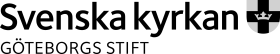 6	Har praktikanten, enligt din bedömning, förankring i Svenska Kyrkans tro och liv?7	Hur ser enligt din bedömning praktikantens erfarenhet av en svenskkyrklig församlings gudstjänstliv ut?8	Finns det något särskilt som bör utvecklas i detta avseende?9	Så långt det kan bedömas utifrån praktiktiden: har praktikanten förmåga att ta och upprätthålla kontakten med människor?10	Har praktikanten under denna tid visat förmåga att samarbeta och bidra till arbetet i ett medarbetarlag?11	Gör en bedömning av praktikanten avseendea) Empatisk förmågab) Initiativförmåga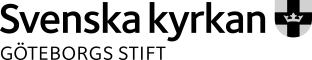 c) Ledar-, och organisationsförmågad) Reflektionsförmåga kring församling, musik och strategie) Liturgisk aktion i samband med andakt och gudstjänstf) Körledarrollen12	Vilka är, enligt din bedömning, praktikantens största tillgångar med avseende på en framtid som kyrkomusiker?13	Vad bör praktikanten sammanfattningsvis särskilt utveckla vidare för att bli en bra kyrkomusiker?14	Övriga kommentarer?Vill du att stiftsmusiker Ulrika Melin-Lasson kontaktar dig för ytterligare kommentarer till bedömningen?Ort:………………………………………………. Datum:……………………………………………Handledaren underskrift:……………………………………………….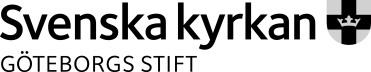 